Sacramento City Unified School DistrictADDRESS AFFIDAVITFor students in a Primary/Permanent residence who do not have the standard address verificationSECTION 1:  Parent/Guardian or Adult student - Complete A, B, & C and submit with required Documentation.I, (print full name) __________________________________________  Date of Birth ______________am the:  check one)     Parent/Legal Guardian     *Non-legal guardian      Student seeking enrollment     * Non-legal guardians must submit a ‘Caregiver's Authorization Affidavit’ with this document. Ask District staff for information.        Parent/Guardian/Caregiver:  List all the children you are enrolling and list all of your other school-age children,        even if they attend another school district. PLEASE PRINT         First ___________________ Last ______________________  Birthdate ____-___-___  Current School_____________         First ___________________ Last ______________________  Birthdate ____-___-___  Current School_____________         First ___________________ Last ______________________  Birthdate ____-___-___  Current School_____________         First ___________________ Last ______________________  Birthdate ____-___-___  Current School_____________         First ___________________ Last ______________________  Birthdate ____-___-___  Current School_____________I have a Primary/Permanent residence that is fixed, regular, and adequate.  The address is:Address:   ____________________________ # _____ City __________________ Move-in date _____-_____-_____         What Type of Residence is this? Check one box below. Submit the Documentation requested on this Affidavit.                Shared housing, roommates, room & board, or similar situation                  Documentation:  Section 2 filled out by Owner/Manager/Legal Tenant of the address above.                 Residential Hotel:  My long-term residence by choice, convenience, or as a live-in hotel employee                   Documentation: Receipt: Hotel name, address, phone, your name, date of stay, & room number                Other type of primary/permanent residence (describe)  ___________________________________________                 Documentation:  Section 2 filled out by Owner/Manager/Legal Tenant of the address above.I declare, under penalty of perjury under the laws of California, that all information on this form is correct.  I understand that falsifying residency for attendance & enrollment is illegal and will result in disenrollment.  District staff may contact Owner/Manager/Legal Tenant or visit address to verify we live at the address above.   Signature _________________________ phone ___________________ Email _________________________ Date ___-___-___SECTION 2:   To be filled out by the Owner, Manager, or Legal Tenant (if required above)I declare, under penalty of perjury under the laws of California, that the individuals listed above reside at the address indicated in Section 1-B, and I am the Owner, Manager, or Legal Tenant of that address.  I understand that falsifying residency for school enrollment and attendance is illegal. I can be contacted to verify this information.Required Documents:  I have attached these two (2)  documents in my name:   1)  Copy of my photo ID  AND       2)  One document from below, in my name at the address in Section 1, and dated within 30 days.          SMUD,PGE, or Water bill                     Pay stub                               Government letter on official letterhead          Monthly rental receipt                         Property tax bill                  Mortgage statement          Current Voter Registration Only (we cannot accept Voter Election Guide or Voting Ballots)          Rental/ Lease Agreement with Landlord information & signature (If lease is older than one (1) year OR is a          month-to-month rental, a current month’s rent receipt is required, dated within 30 days)   Full Name (PRINT) ___________________________________  Sign _____________________  Date ____-____-____  Phone ______________________________  What is your relationship to the students above? _________________________6.16.22ADDRESS AFFIDAVIT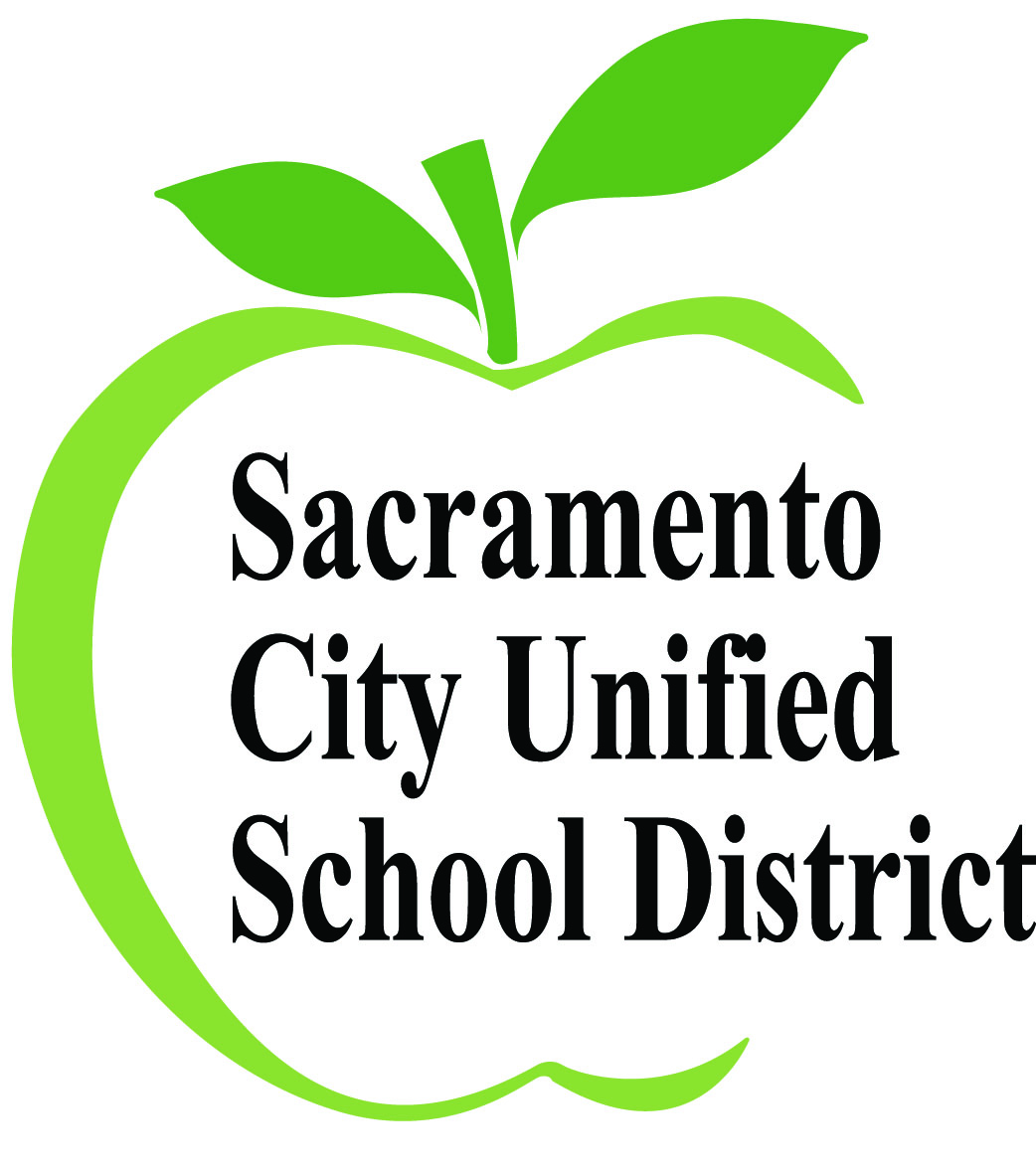 For students in a Primary/Permanent residencewho do not have the standard address verificationFalsifying Residency is illegalINSTRUCTIONSDear Parent or Student:You indicated you are living in housing in which you do not have the usual address verification.  Below is the Address Affidavit for families or students in situations such as yours.  This document is required as address verification within SCUSD and its schools.Section 1: Complete A:  Your name and Date of Birth.Check who you are in relation to the children or yourselfYour children’s (students) names and informationComplete BFull AddressMove in dateCheck one (1) box for Type of ResidenceProvide Documentation as indicated.Complete C:  Your Signature, Phone, Email, and DateSection 2:  To be completed only if it is required as Documentation under Section 1-B, Type of Address.The Owner, Manager, or Legal Tenant of the address in Section 1 will fill out Section 2 and attach the required two (2) documents in his/her name.Orig 6.16.22